КРЕПС ГШ ЛАЙТГипсовая штукатурная смесь для ручного и механизированного нанесенияОписаниеКРЕПС ГШ ЛАЙТ – сухая строительная смесь на основе гипса, включающая легкий заполнитель, модифицированная комплексом минеральных добавок. При смешивании с водой образует пластичную растворную смесь, удобную для нанесения и заглаживания.  Соответствует ГОСТ Р 58279-2018.Область примененияКРЕПС ГШ ЛАЙТ применяется для выравнивания стен и потолков по бетонным, кирпичным, газо- и пенобетонным основаниям, по цементным и цементно-известковым штукатуркам, гипсовым блокам и плитам. После заглаживания не требует шпаклевания.Для внутренних работ в сухих помещениях. Для ручного и механизированного нанесения. Подготовка основанияОснование должно быть ровным, прочным и не должно подвергаться усадке или деформации. Предварительно основание необходимо очистить от пыли, грязи, жиров и других веществ, снижающих адгезию. Непрочные участки поверхности и отслоения необходимо удалить. Впитывающие основания предварительно необходимо обработать грунтовочным составом КРЕПС ПРАЙМЕР. Сильновпитывающие основания загрунтовать дважды. Гладкие плотные слабо впитывающие основания обработать КРЕПС БЕТОНКОНТАКТ. Рабочая температура основания должна быть не ниже +5°С и не выше +30°С.Приготовление растворной смесиОтмерить 15,0 – 16,2 л чистой воды температурой +15-20°С, засыпать в воду 30 кг (мешок) смеси и перемешать механическим способом до получения однородной консистенции. Перемешивание производят миксером или дрелью с насадкой при скорости вращения 400-800 об/мин. Повторно перемешать через 5 минут. После повторного перемешивания смесь готова к применению. При нанесении механизированным способом рекомендуется установить оптимальный расход поступающей в насос воды в соответствии с требуемой консистенцией (~ 550 л/ч).Выполнение работПри механизированном нанесении выполнить оштукатуривание, нанося штукатурную смесь равномерно полосами без просветов. Раствор в шланге и смесителе не должен находиться в неподвижном состоянии более 20 мин. При ручном нанесении выполнить оштукатуривание в течение 20-25 мин (после затворения), нанося штукатурную смесь на поверхность при помощи мастерка или полутерка. Наносить штукатурную растворную смесь рекомендуется по заранее выставленным маякам. Допустимая толщина нанесения одного слоя составляет 3-70 мм. При необходимости, для получения более толстого слоя, еще не затвердевший первый слой «начесать» штукатурным гребнем. Второй слой нанести с интервалом не менее суток. Оштукатуривание потолков выполняется в один слой.Через 45-60 мин (после затворения) поверхность выровнять с помощью правила, срезая излишки и заполняя углубления. После начала схватывания штукатурного раствора (~1,5часа) поверхность смочить водой и затереть теркой с резиновой губкой. После непродолжительной выдержки поверхность окончательно загладить широким металлическим шпателем или металлической теркой.Время высыхания для дальнейшей обработки (шпаклевание, окраска, оклейка) зависит от толщины штукатурного слоя, температуры и влажности в помещении и составляет в среднем 3 суток при толщине 30 мм. Для скорейшего высыхания штукатурки рекомендуется обеспечить в помещении хорошую вентиляцию. Очистка инструментаИнструмент очищается водой сразу после окончания работ. Воду, использованную для очистки инструмента, нельзя применять для приготовления новой смеси. Техника безопасностиЛица, занятые в производстве работ со смесями, должны быть обеспечены специальной одеждой и средствами индивидуальной защиты в соответствии с отраслевыми нормами.Упаковка и хранениеПоставляется в мешках по 30 кг.Хранить в упакованном виде, избегая увлажнения и обеспечивая сохранность упаковки, на поддонах.Гарантийный срок хранения упакованных смесей при соблюдении условий хранения – 6 месяцев с даты изготовления.ПреимуществаСоздание гладкой глянцевой поверхностиВысокая технологичностьСлой нанесения 3-70 ммПоддерживает благоприятную среду в помещенииДля ручного и машинного нанесенияНизкий расходТехнические данныеСмесь сухая строительная штукатурная на гипсовом вяжущем ГШ ЛАЙТ 90/2,0 для ручного и механизированного нанесения ТУ 5745-001-38036130–2013Наименование показателяНормируемые значения Максимальный размер зерен заполнителя1,25 ммРасход материала8-9 кг/ м²/на  слояКоличество воды: - 1 кг- 30 кг (мешок)0,5 - 0,54 л 15,0 – 16,2 лВремя начала схватывания, не ранее90 минМинимальная толщина слоя 3 мм Максимальная  толщина слоя при однослойном выравнивании 70 мм Температура примененияот +5°С до +30°СПрочность на сжатие в возрасте 7 суток, не менее2,0 МПа Прочность на растяжение при изгибе в возрасте 7 суток, не менее1,0 МПа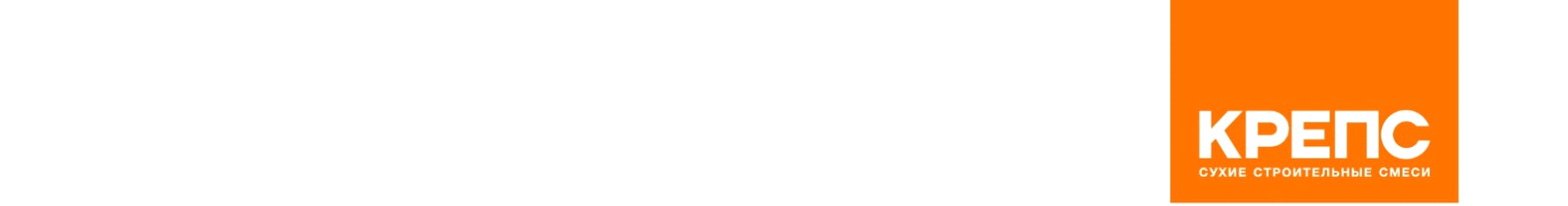 